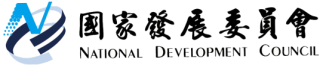 國家發展委員會 新聞稿歐洲商會發表2023建議書  國發會：台歐攜手掌握動盪世局中轉型契機發布日期：111年11月25日發布單位：法制協調處國發會高副主委仙桂今(25)日受邀出席歐洲商會「2023建議書」發布會，並代表政府接受遞交，於致詞時特別感謝商會長期努力促進台歐雙邊關係，並表示在今年地緣政治風險升高之際，歐洲議會表達對台積極支持，各國高階官員相繼來訪，讓台灣深受鼓勵。蔡總統今年元旦演說揭示「強化歐洲鏈結計畫」，行政團隊亦於今年1月提出12億美元的中東歐投資與融資基金，顯示台歐經貿關係已邁向新里程碑。    歐洲商會今年建議書以「台灣致勝之道，動盪世局中掌握契機」為主軸，從能源轉型、人才延攬、科技創新與產業等面向提出建議，表達願與台灣攜手掌握變局中的契機。高副主委指出，面對全球疫後新局，政府刻正全力推動「淨零」與「數位」雙轉型，並與歐盟等友好國家建立具韌性的全球供應鏈，商會建議方向與當前施政主軸不謀而合。    在淨零轉型方面，能源轉型是政府首要任務，我國已於今年3月底公布「2050淨零排放路徑」，設定階段性里程碑，年底將提出「十二項關鍵戰略」具體執行計畫，涵蓋商會關切的風電、光電等再生能源，以及儲能、電力系統與運具電動化等議題。高副主委表示，明年政府已編列淨零相關預算682億元，此外，為期10年5,645億元的「強化電網韌性建設計畫」亦已正式啟動，感謝歐商在台灣再生能源的投入，也歡迎歐商繼續參與台灣能源相關建設，掌握台灣綠色轉型商機。    有關推動數位轉型，啟動台灣下一世代產業方面，高副主委指出，政府在5＋2產業創新基礎下，正積極推動「六大核心戰略產業」。其中，為持續鞏固半導體產業競爭優勢，行政院已提出產業創新條例第10條之2修正草案；此外也藉由AI、5G等相關創新技術，帶動生醫、金融、傳統製造與服務等產業數位轉型。而商會關注的人才延攬、雙語政策等相關議題，各部會亦全力推動中。以專業人才延攬為例，國發會已成立「就業金卡辦公室」，持續擴大提供國際人才從工作到生活的全方位一條龍服務，迄10月底就業金卡有效張數已近6千2百張。     在打造韌性供應鏈方面，高副主委呼應商會所提，面對當前世局挑戰，各國均在進行供應鏈重組，台灣具備半導體與資通訊優勢，與歐盟共享民主、法治理念，是供應鏈重組中彼此最值得信賴的夥伴，台歐未來在新興戰略產業領域有極大合作空間。艾司摩爾(ASML)上週宣布，明年將啟動該公司有史以來在台灣最大的投資案，一起打造更安全且具有韌性的全球供應鏈，就是最佳案例。高副主委感謝歐洲商會長期在台深耕，面對疫後世界新變局，期許商會能秉持過去對台灣的支持，與台灣共同掌握疫後世界新局轉型的契機。聯絡人：法制協調處楊淑玲處長辦公室電話：（02）2316-5929